Газета для тех, кто заботится о своем здоровье.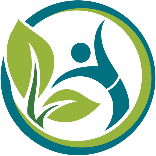 Март, 2021 года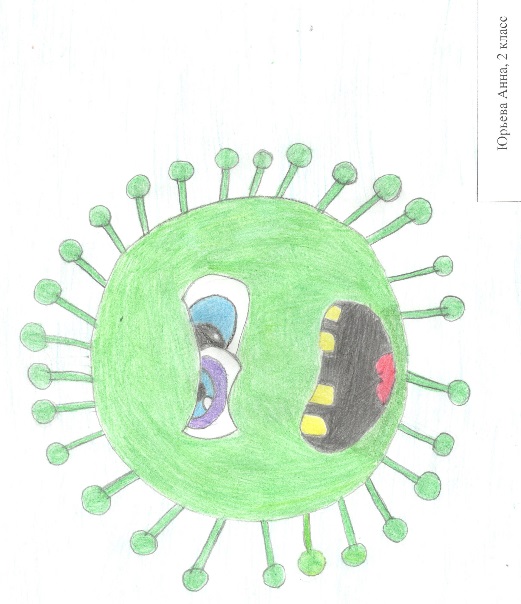 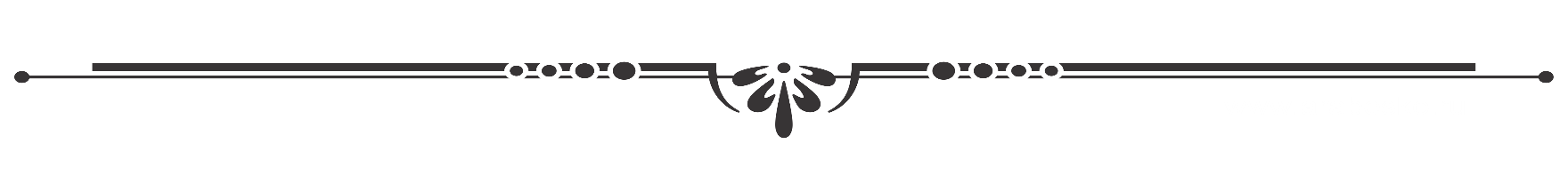  На земле китайской вырос Злобный, страшный, мерзкий вирус.Он в Европу пробирался,Во всех странах оказался.Маски все скорей купилиИ перчатки нацепили…..Не летают самолёты,Нет на фабриках работы…Все проспекты без прохожих,Что весь шар земной тревожит?Тема номера: «Пандемия коронавируса. Коронавирус глазами детей»В этом номере:«Что такое COVID-19?»«Симптомы коронавируса»«Это интересно!» «Ты можешь сразиться с вирусом» «Как правильно мыть руки» «Занимательная информация» «Коронавирус глазами детей»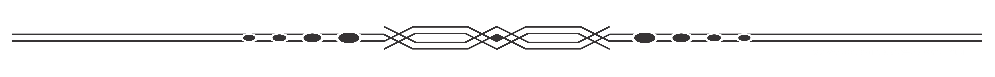 Что такое COVID-19?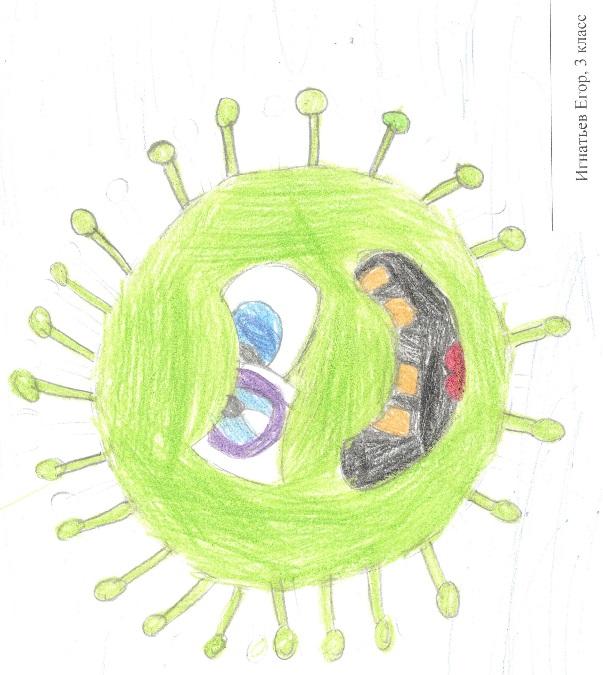 Это новый микроб, все называют его коронавирус. Он заражает людей как вирус гриппа.Больше всего он любит путешествовать от человека к человеку в мельчайших каплях, которые образуются, когда люди говорят, чихают и кашляют.Иногда во время путешествий он делает остановки на телефонах и дверных ручках.Он очень не любит мыло, поэтому, когда ты моешь руки, вирус обижается и убегает.Это интересно!Своё название он получил из-за ворсинок на оболочке, которые по форме напоминают солнечную корону во время затмения.Симптомы коронавирусаповышенная температура тела;кашель, чихание;заложенность носа или насморк;затруднённое дыхание;головная боль, усталость.Ты можешь сразиться с коронавирусом!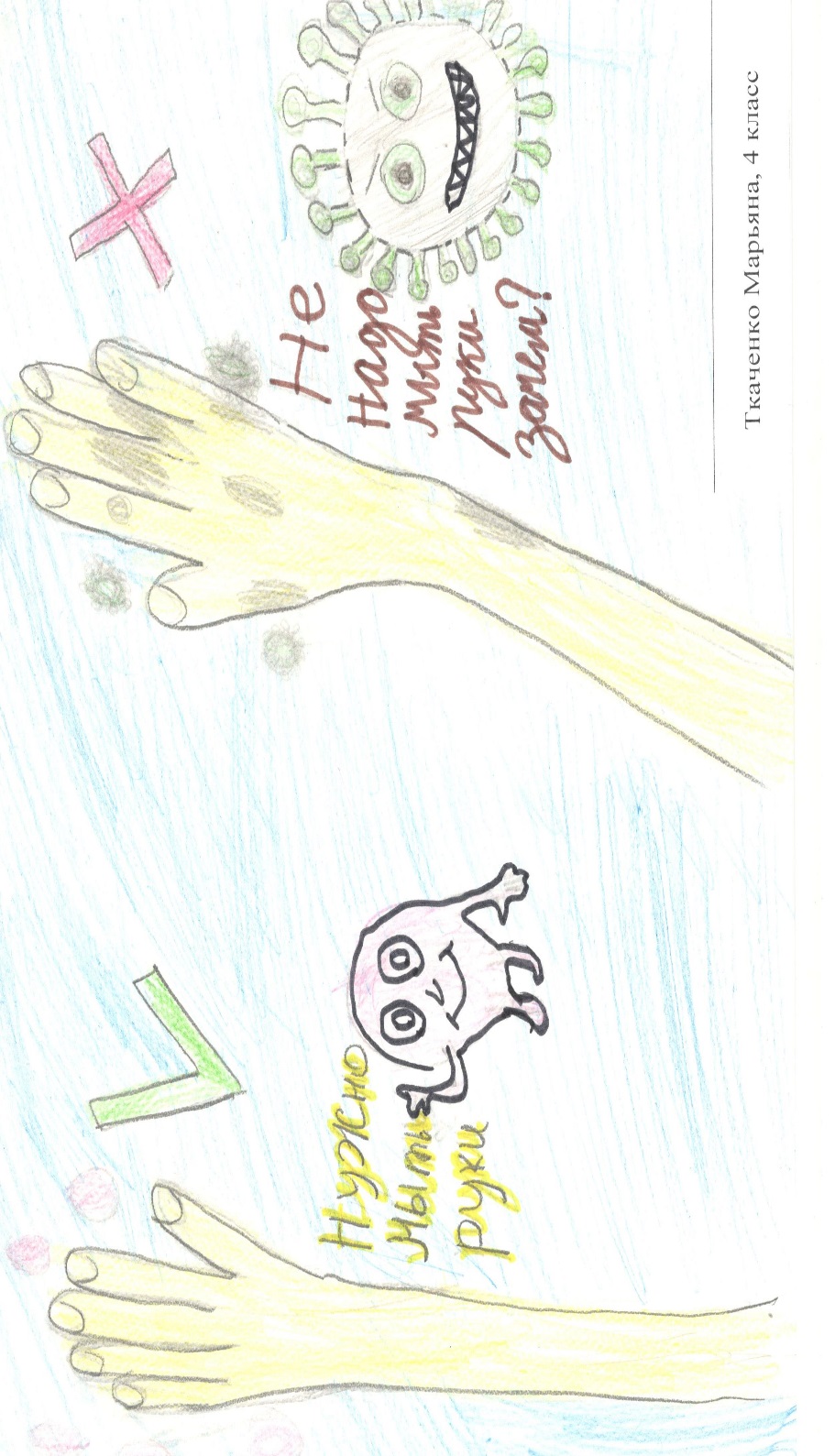 Мой руки перед едой, после туалета и вернувшись с улицы.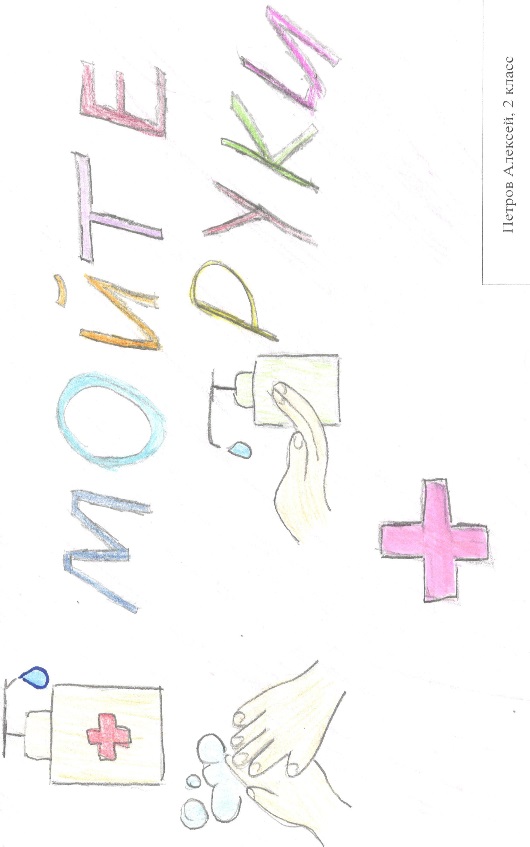 При кашле и чихании прикрывайте рот и нос рукой или  салфеткой  - сразу же выбрасывайте использованную салфетку и вымойте руки. Старайтесь соблюдать социальную дистанцию и держитесь от людей на расстоянии как минимум 1.5 метра,  если у них кашель, насморк или другие признаки заболевания.Старайся не трогать лицо грязными руками.Имей при себе влажные  салфетки, чтобы в любой обстановке вы могли очистить руки.Дезинфицируйте гаджеты, оргтехнику и поверхности, к которым прикасаетесьНе ешьте еду (орешки, чипсы, печенье и другие снеки) из общих упаковок или посуды, если другие люди погружали в них свои пальцы.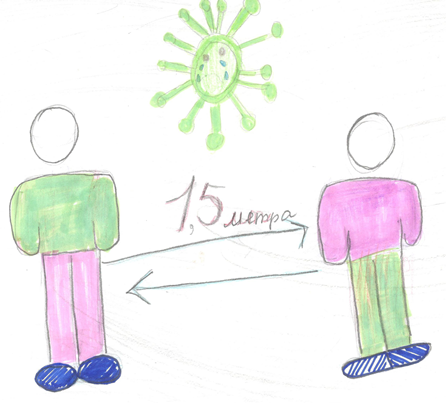 В местах массового скопления людей, магазинах носите медицинскую маску.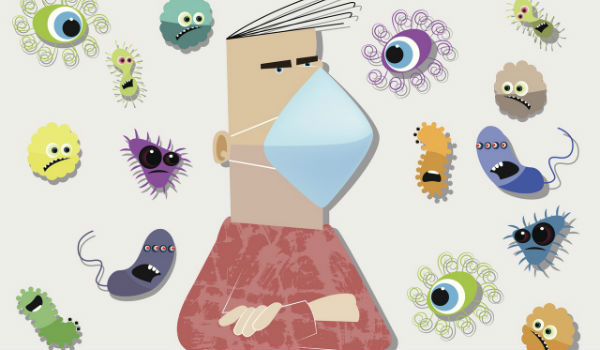 Пандемия коронавируса научила нас многому  как правильно носить маску и как правильно мыть руки.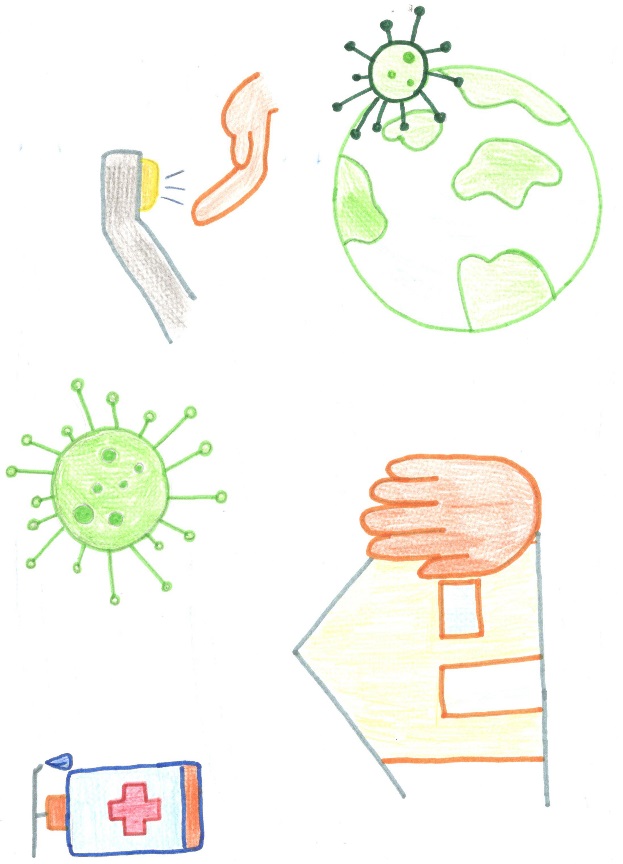 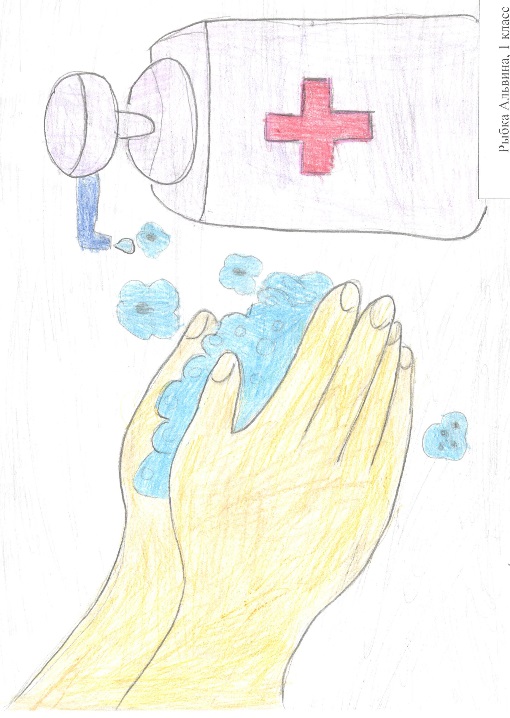 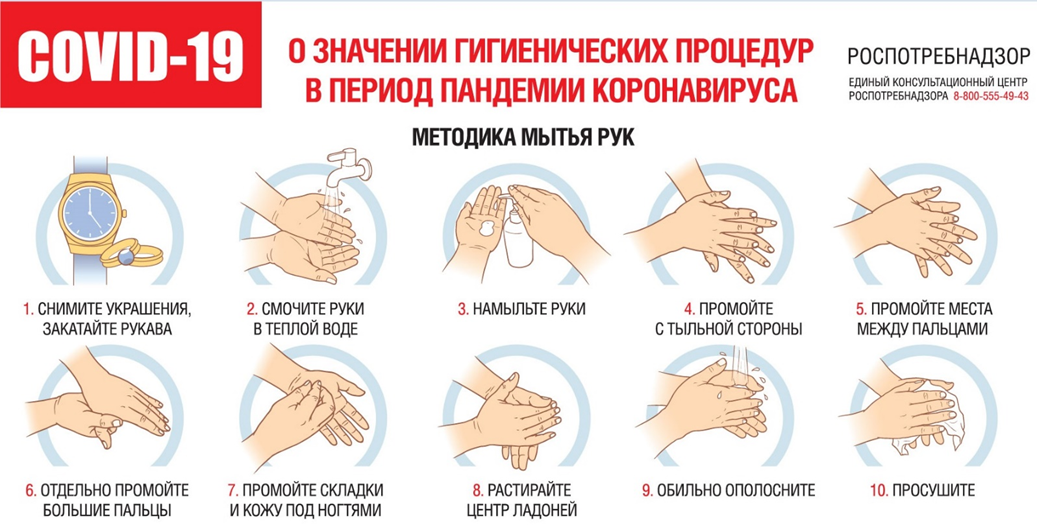 Занимательная страничкаНе летают самолёты,Нет на фабриках работы…Все проспекты без прохожих,Что весь шар земной тревожит?(Пандемия коронавируса)Что за волшебное лекарствоБолезней разрушает царство,И эта жидкость в дозахПоможет нам серьёзно?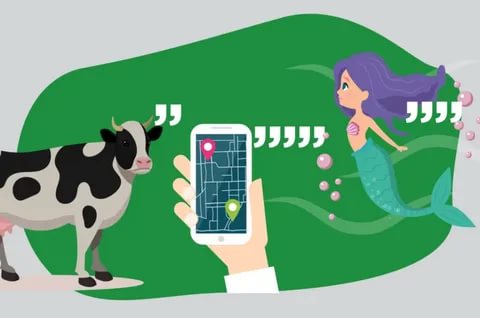 (Вакцина)Отчего довольно частоМы людей встречаем в масках?К сожалению, повально,Не в весёлых-карнавальных!                           (Маска - защита от вирусов)Если вдруг пришёл ознобИ уже горячий лоб,То как такие случаиЗовутся по-научному?(Первые симптомы)Коронавирус глазами детей.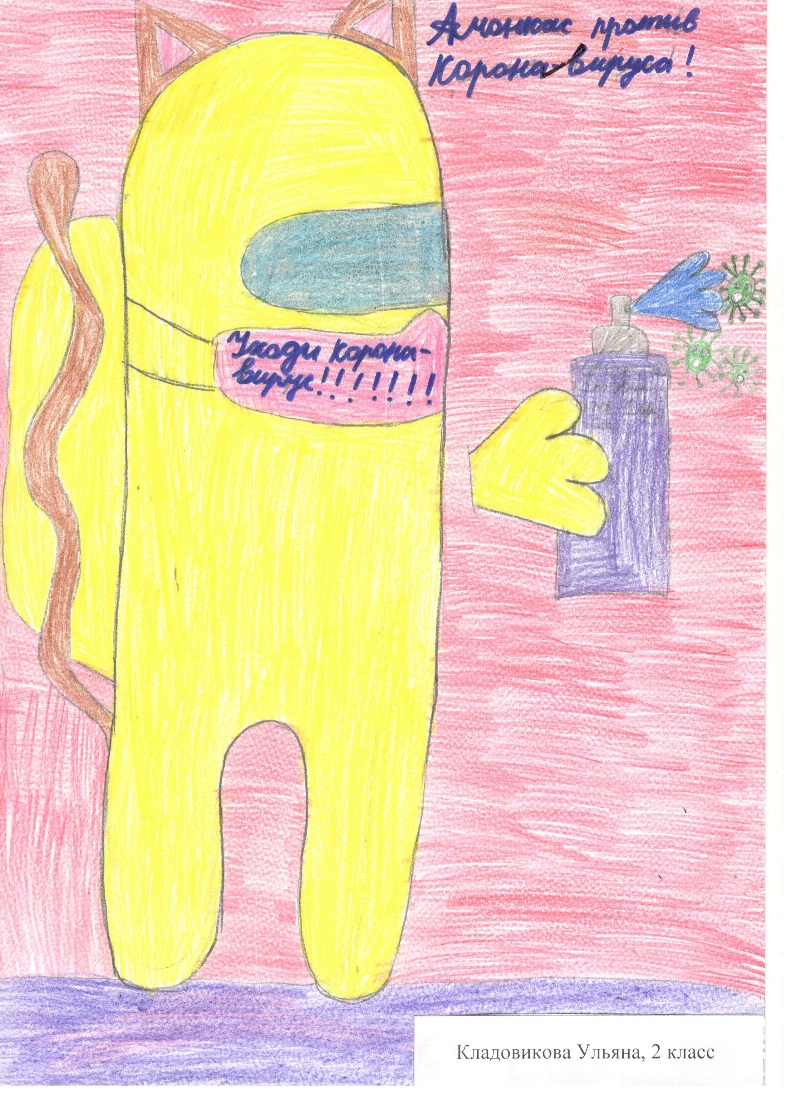 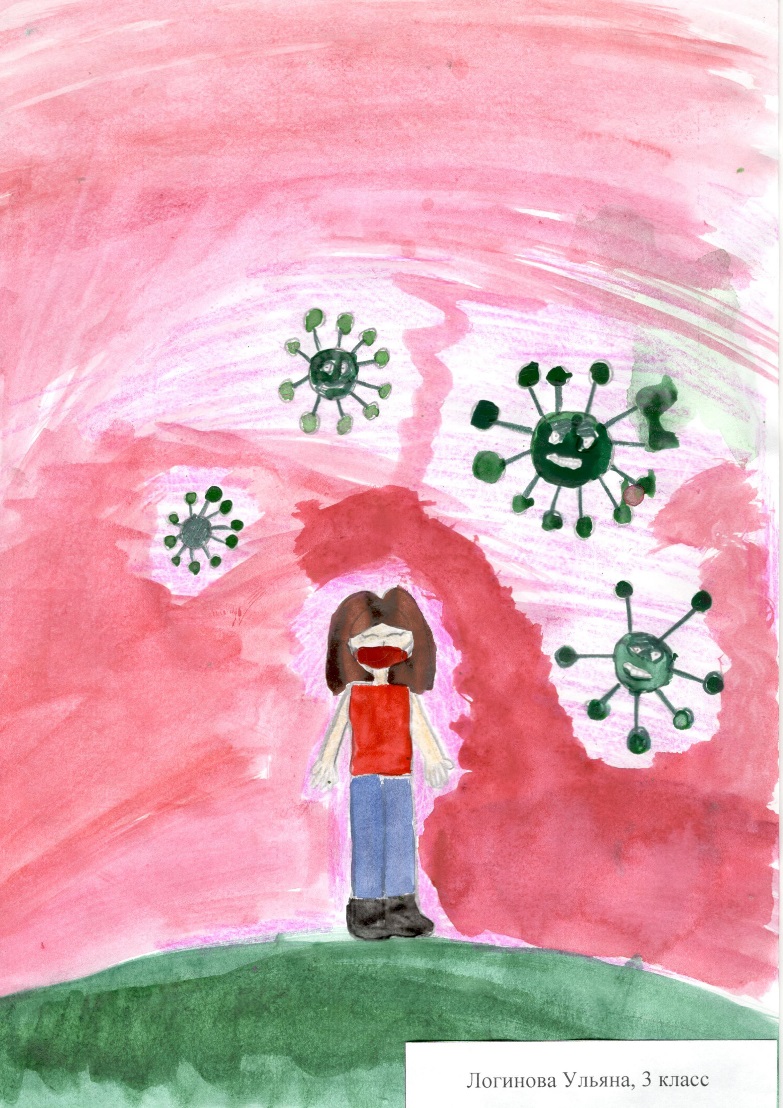 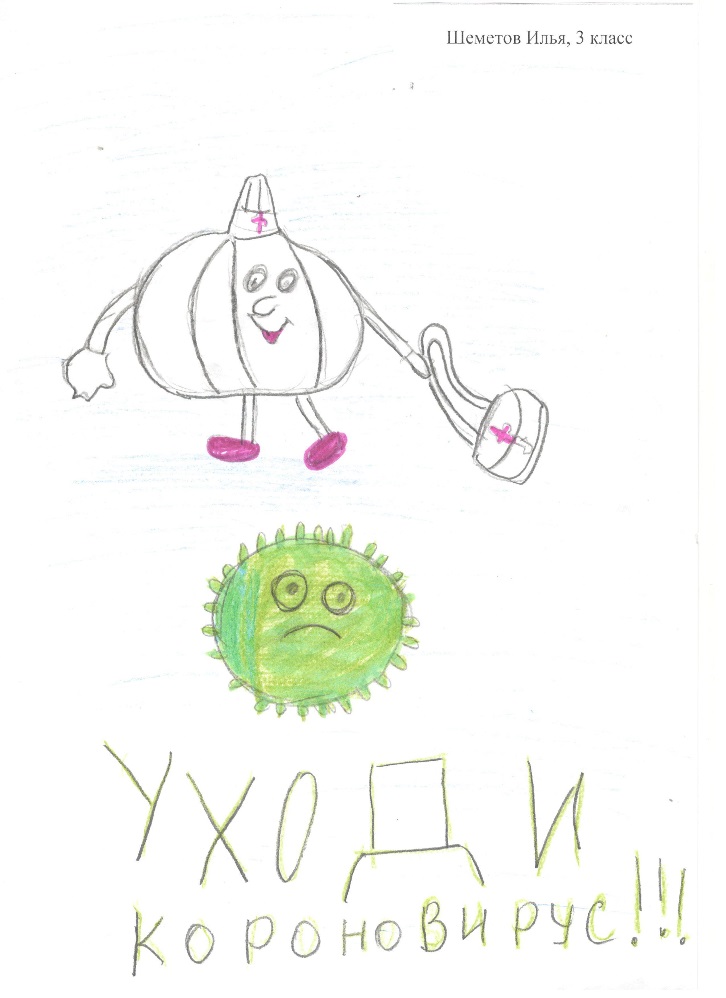 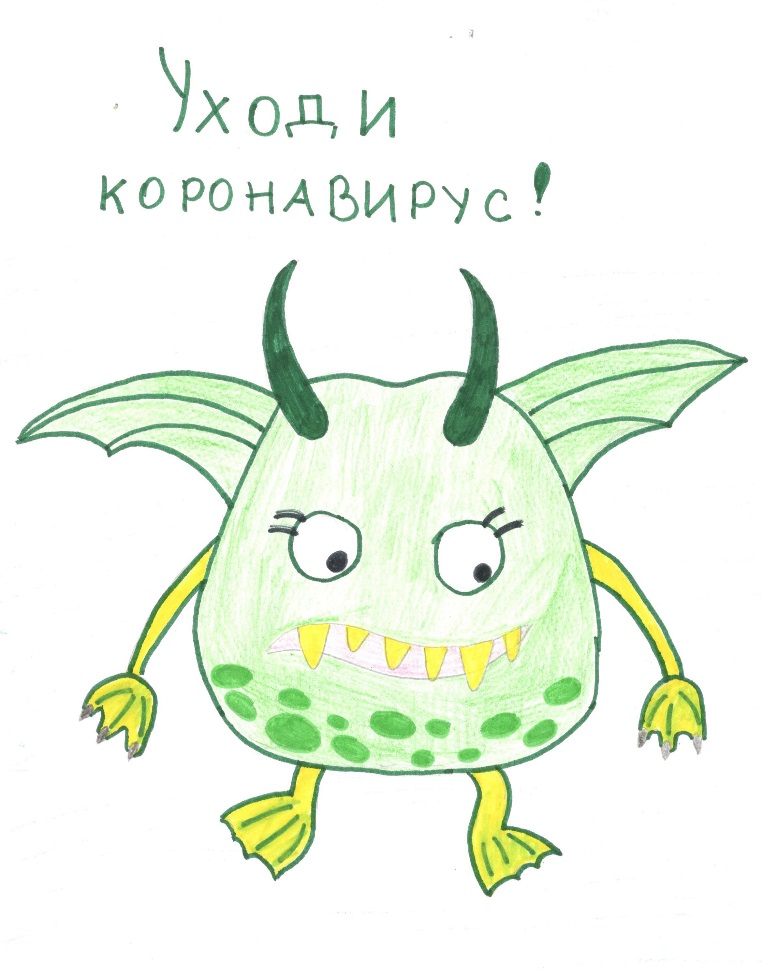 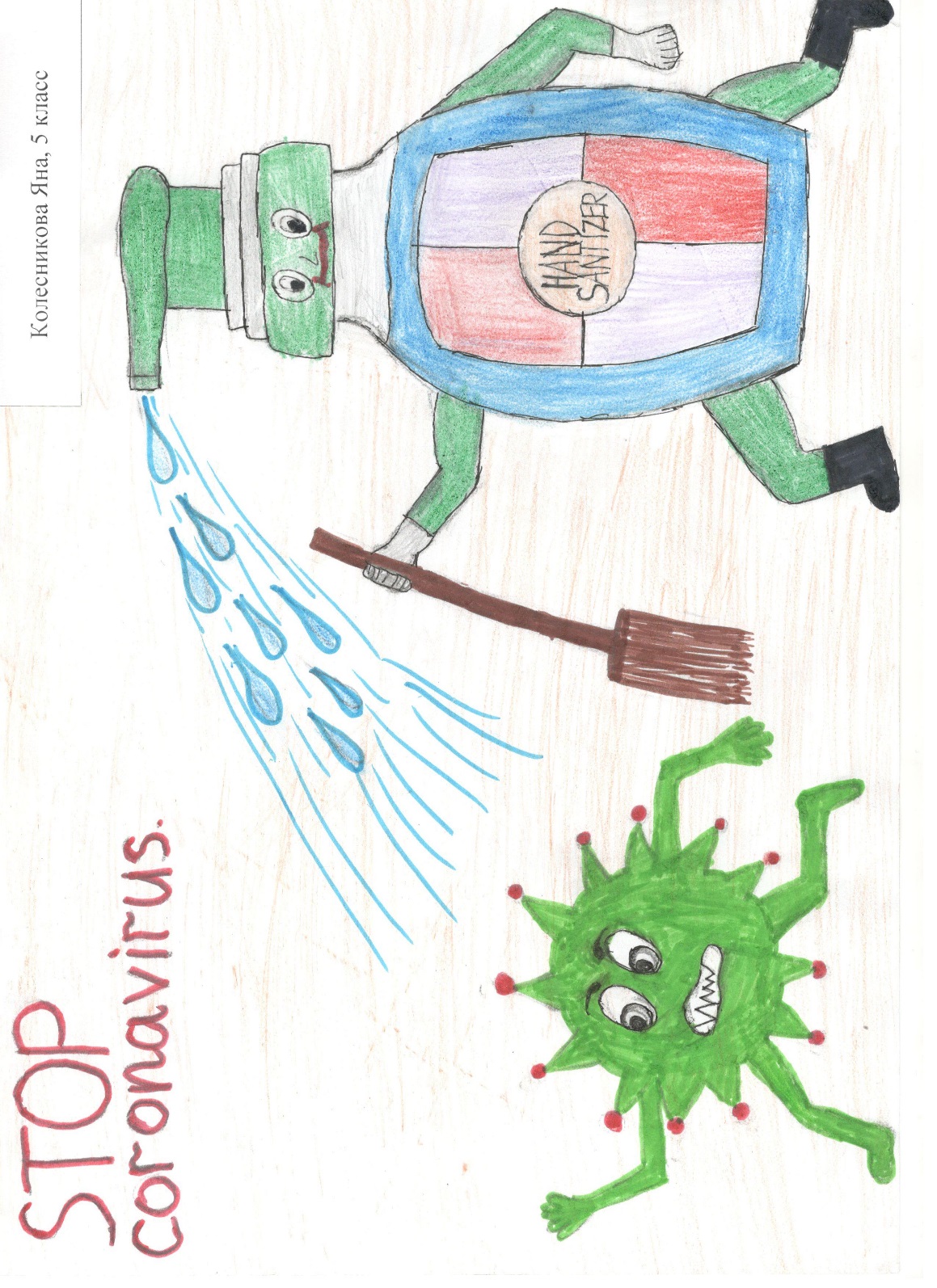 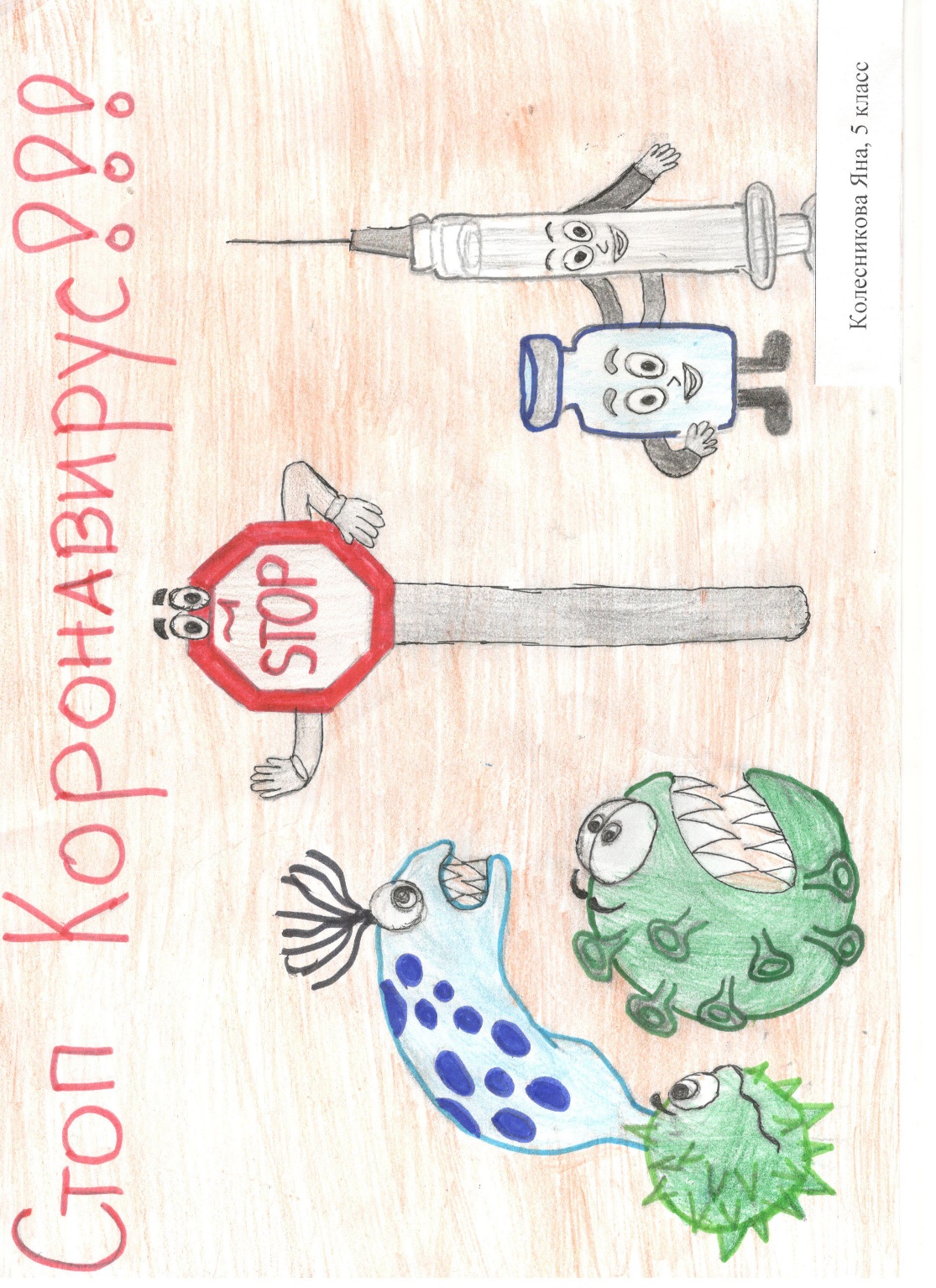 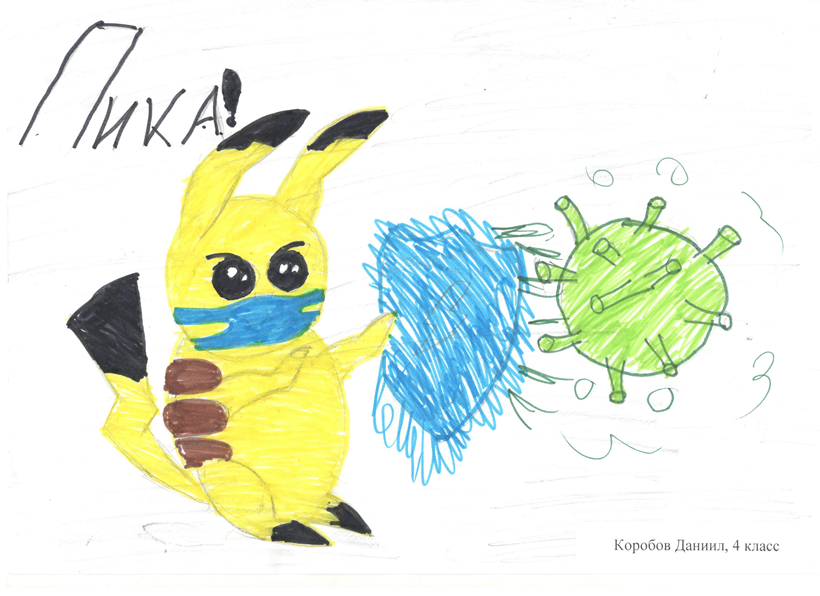 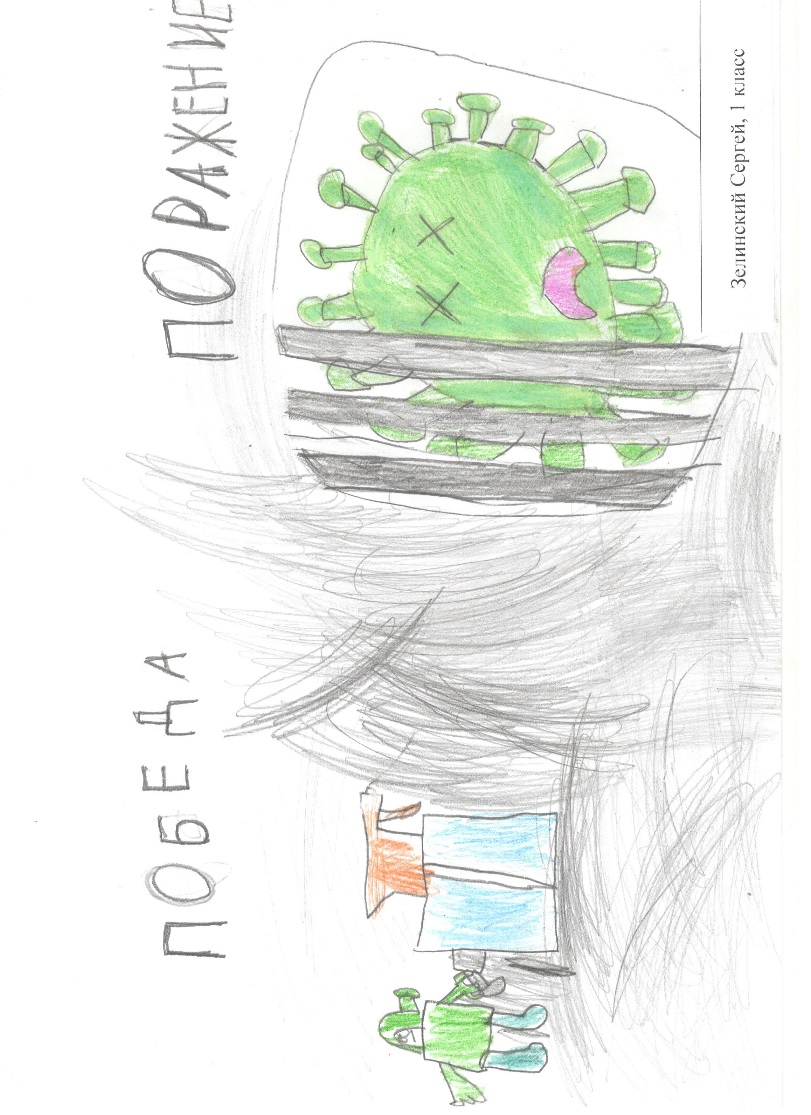 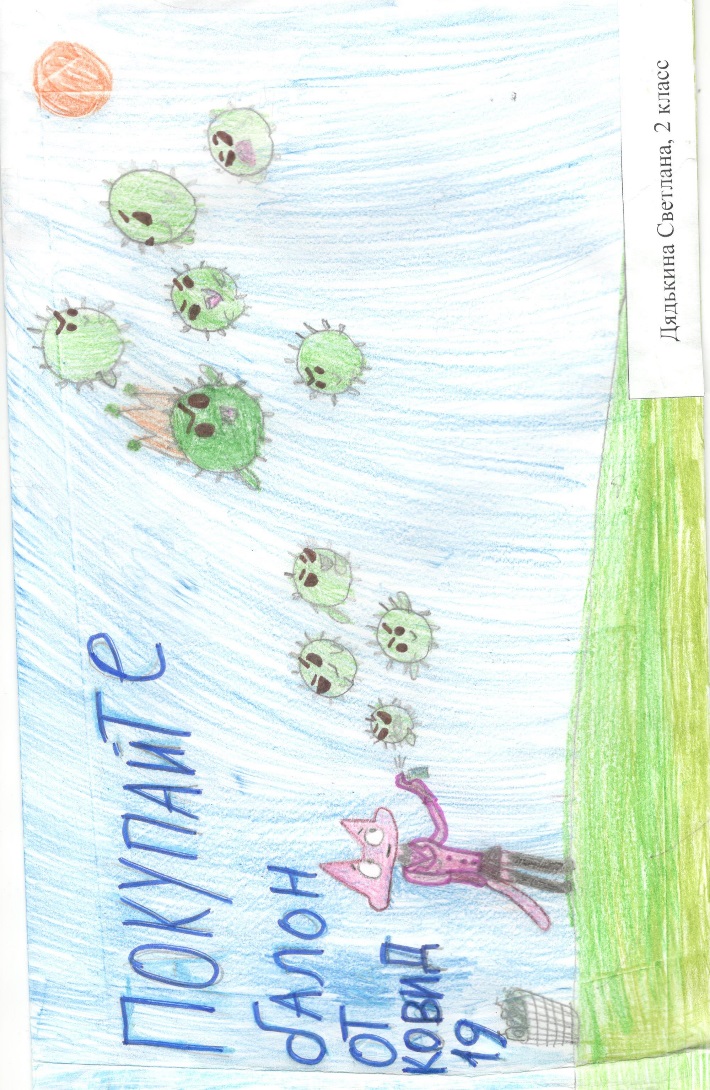 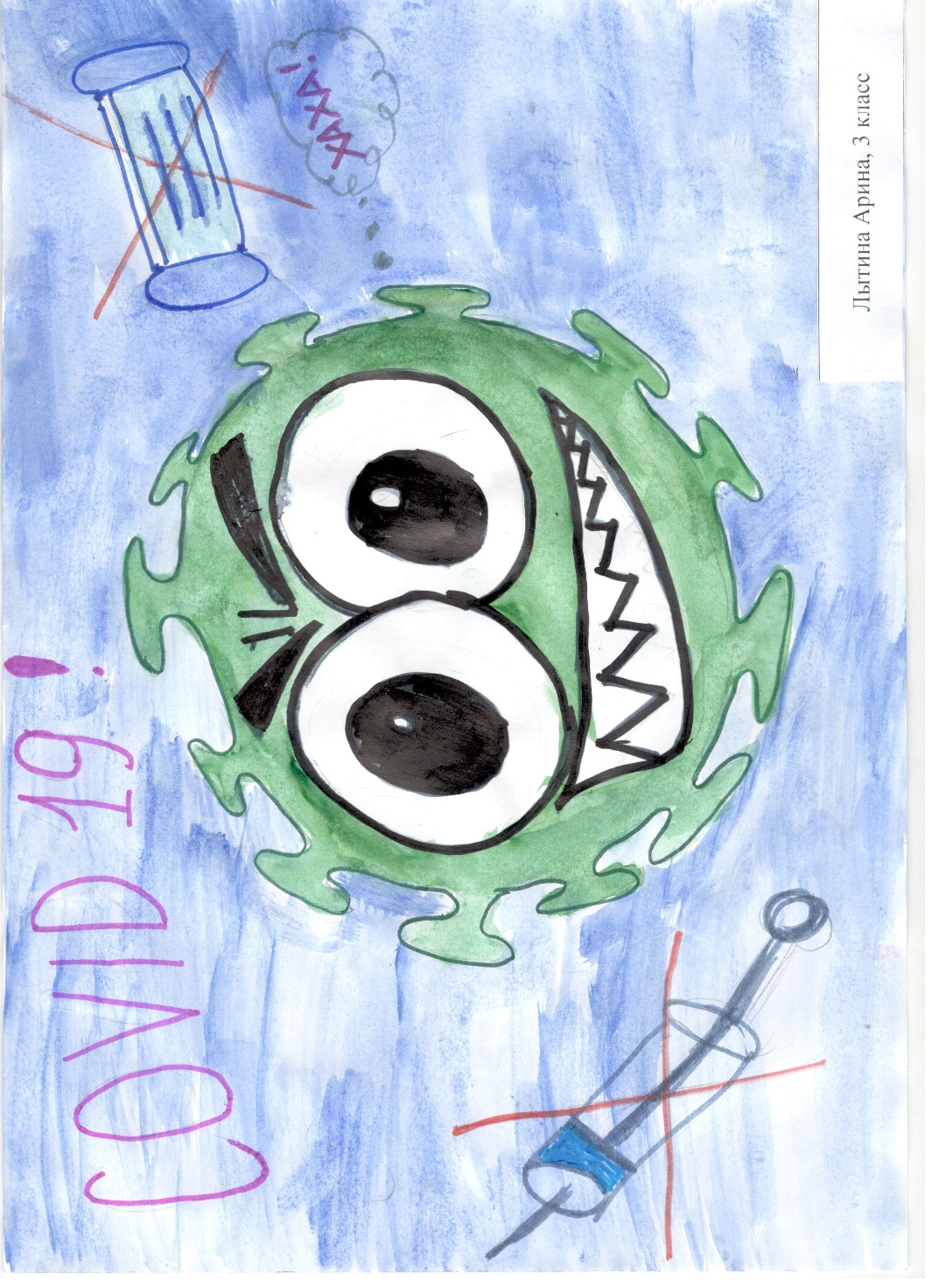 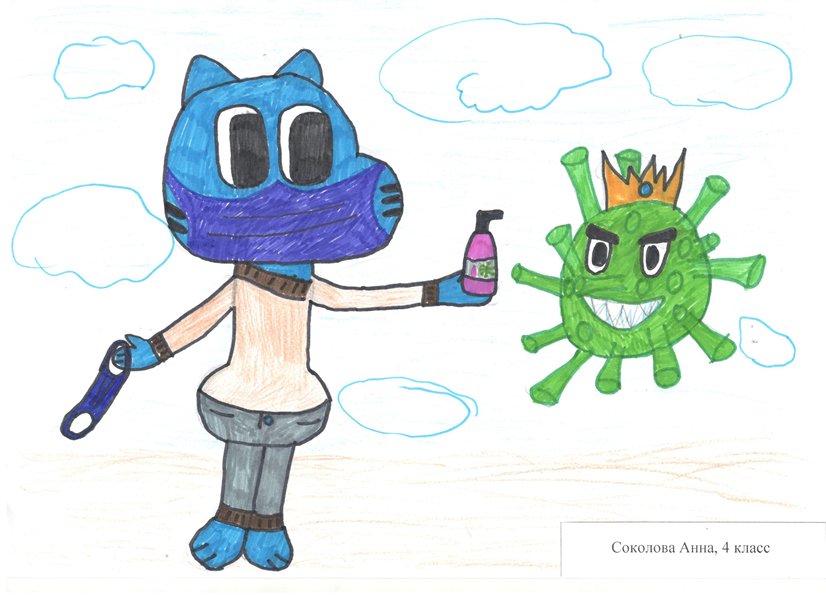 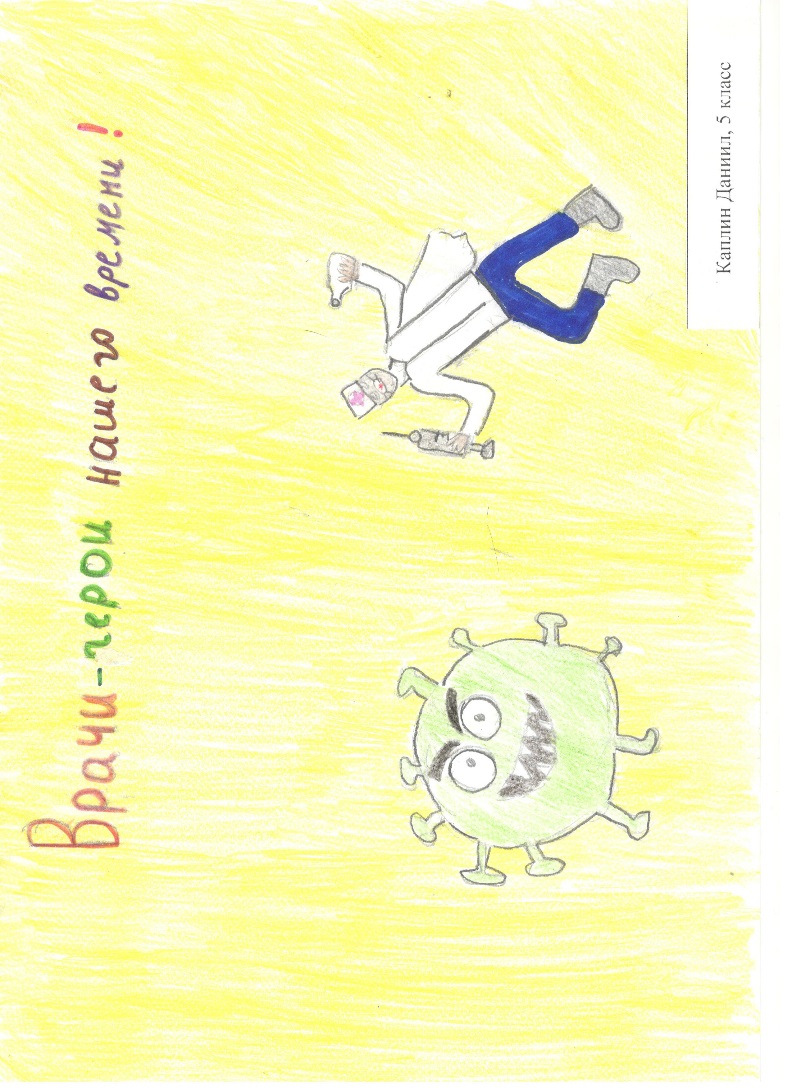 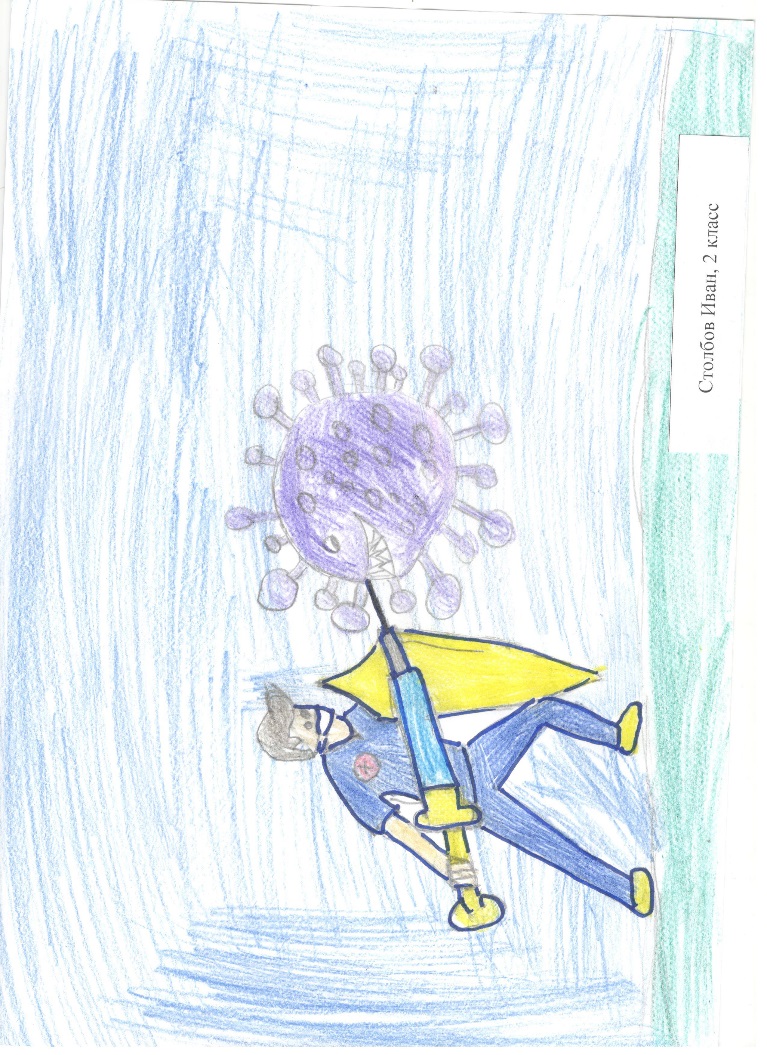 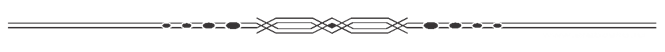 Если каждый сделает все возможное, чтобы оставаться здоровым, то окружающие его люди тоже будут здоровыми!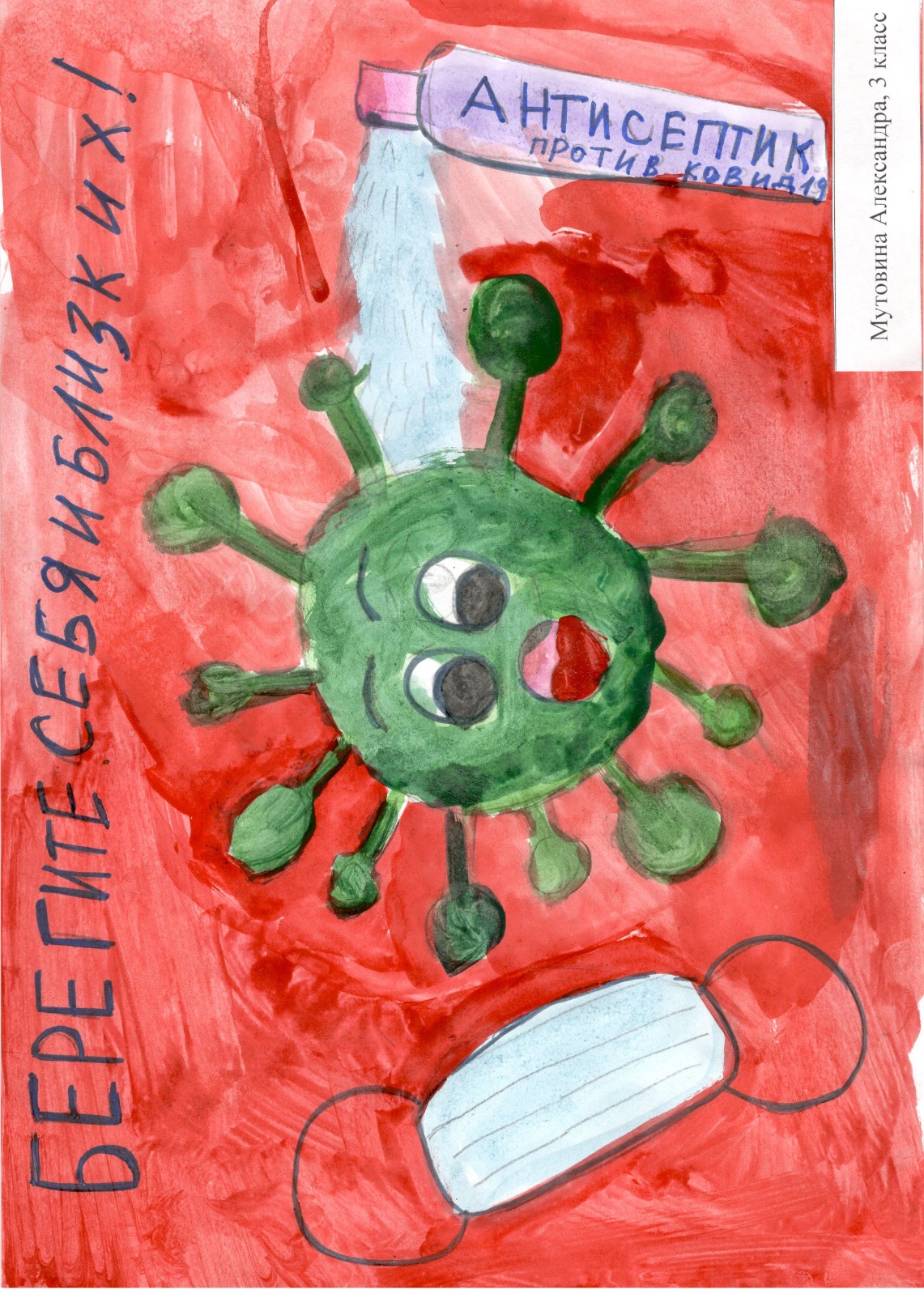 	МБОУ ДО ДШИ с.Ербогачен